[붙임1]1. សិទ្ធទទួលបានការគាំទ្រ : យុវជនដែលមានសិទ្ធិទទួលបានស្តង់ដារប្រាក់ចំណូល ហើយរស់នៅក្នុងទីក្រុងសេអ៊ូល, យុវជនក្រៅសាលា, យុវជនគ្រួសារពហុវប្បធម៌※ សិទ្ធទទួលបាន ស្តង់ដារប្រាក់ចំណូល: អ្នកដែលទទួលការចិញ្ចឹមជីវិតពីមូលដ្ឋាន, ដែលមានកម្រិតស្រដៀងឬខ្ពស់ជាងបន្តិ(50% ឬ តិចជាងនៃប្រាក់ចំណូលមធ្យម)※ សិស្សដែលធ្លាប់ទទួលបានការរៀនម្តងមកហើយក៏អាចប្រើប្រាស់បាននោះដែរ
‣ អាយុដែលមានសិទ្ធទទួលបាន: អាយុ៦ខួប(អាយុចូលរៀន)~ អាយុ២៤ខួប(នៅក្រោមច្បាប់មូលដ្ឋានស្តីពីអនីតិជន កម្រិតអាយុខាងលើសម្រាប់អនីតិជន)2. មាតិកាគាំទ្រ(’ការបន្តផ្តល់សេវាកម្ម Seoul Run រហូតដល់ឆ្នាំ22)가. ខ្លឹមសារអប់រំតាមអ៊ិនធរណេត: ជ្រើសរើសក្រុមហ៊ុនអប់រំមួយ នៅក្នុងកម្រិតសាលារៀន, ទទួលយកការបង្រៀនតាមវីដេអូឥតគិតថ្លៃដោយគ្មានការកំណត់កំណត់나. អ្នកណែនាំ: ​២ដង ក្នុង​មួយ​ស​ប្តា​ហ៍, ក្នុងមួយដង ប្រហែល៣០នាទី 1:1 ការណែនាំបង្រៀនអនុវត្តតាមអ៊ីនធឺណិត(ករណីក្នុងចុះឈ្មោះ អាចធ្វើកាចុះផ្ទាល់បាន)다. 1:1 ប្រឹក្សាយោបល់ដើម្បីចូលមហាវិទ្យាល័យ:’ការផ្តល់ជូននូវ ការប្រឹក្សាទាន់ពេលសម្រាប់អ្នកប្រឡង 1:1 ក្នុងឆ្នាំទី 22라. ព្រឹត្តិការណ៍: ជូនរង្វាន់ចំពោះសិស្សឆ្នើមនិងផ្តល់ជូនជាអំណោយ(កុំព្យូទ័រយួរដៃ ជាដើម)3. រយះពេលនៃការដាក់ពាក្យសុំ: 2021. 8. 27.(សុក្រ) ~ (※សូមពិនិត្យមើលព្រឹត្តិការណ៍នៅលើគេហទំព័ររបស់យើង។) 4. របៀបនៃការដាក់ពាក្យសុំ: Seoul Run (https://slearn.seoul.go.kr) អាចដាក់ពាក្យសុំបានតាមរយៈការចុះឈ្មោះជាសមាជិក※ ឯកសារភស្តុតាងសាមញ្ញសម្រាប់យុវជនក្រៅសាលានិងគ្រួសារពហុវប្បធម៌(មិនបាច់បញ្ចូន វិញ្ញបនបត្រ័មូលដ្ឋាន)5. សាកសួរ: មជ្ឈមណ្ឌល​ហៅ​ទូរស័ព្ទ Seoul Run 1533-0909(ថ្ងៃធ្វើការ 10:00 ~ 19:00) និង Kakao Talk 'Seoul Run'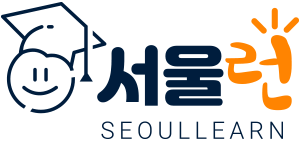 ការណែនាំស្តីអំពីការប្រើប្រាស់និង
ការដាក់ពាក្យសុំ្ Seoul Run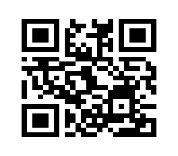 បែងចែកវគ្គបឋមសិក្សា (2)វគ្គអនុវិទ្យាល័យ (2)វគ្គវិទ្យាល័យ (3)កុំចុងហ្គោស៊ី (1)ជំនាញវិជ្ជាជីវៈ (1)ក្រុមហ៊ុន​អប់រំIce Cream Home Run, Eli Highស៊ូប៉ាក់C, EmbestMegastudy, Daesung MyMac, Etusអេឌូវីល(ផ្នែកនៃកុំចុងហ្គោស៊ី)អេឌូវីល(ផ្នែកនៃវិញ្ញាបនប័ត្រ)ចំណាំធ្វើការជ្រើសរើសគេហទំព័រសិក្សាមួយ ដើម្បីធ្វើការសិក្សាធ្វើការជ្រើសរើសគេហទំព័រសិក្សាមួយ ដើម្បីធ្វើការសិក្សាធ្វើការជ្រើសរើសគេហទំព័រសិក្សាមួយ ដើម្បីធ្វើការសិក្សាធ្វើការជ្រើសរើសគេហទំព័រសិក្សាមួយ ដើម្បីធ្វើការសិក្សាសម្រាប់សមាជិកទាំងអស់គឺអាចធ្វើការចុះឈ្មោះបានបែងចែកស្តង់ដារប្រាក់ចំណូល យុវជនមានសិទ្ធទទួលបានយុវជនក្រៅសាលាយុវជននៃគ្រួសារពហុវប្បធម៌ឯកសារ​ភស្តុតាងនៅពេលដែលបញ្ចូលលេខអតសញ្ញណបណ្ណ័នោះអាចធ្វើការចុះឈ្មោះបានភ្លាមៗ ដោយគ្មានឯកសារភស្តុតាង☞ ធ្វើការបញ្ជូនភស្តុតាងទៅកាន់គេហទំព័រ Seoul Run ឬ ធ្វើការផ្ញើតាមអ៊ីមែល※  អ៊ីមែល : slun0827@citizen.seoul.kr☞ ធ្វើការបញ្ជូនភស្តុតាងទៅកាន់គេហទំព័រ Seoul Run ឬ ធ្វើការផ្ញើតាមអ៊ីមែល※  អ៊ីមែល : slun0827@citizen.seoul.krឯកសារ​ភស្តុតាងនៅពេលដែលបញ្ចូលលេខអតសញ្ញណបណ្ណ័នោះអាចធ្វើការចុះឈ្មោះបានភ្លាមៗ ដោយគ្មានឯកសារភស្តុតាង☞ សូមធ្វើការបញ្ចូន១ឯកសារ ក្នុងចំណោម២ឯកសារនេះ① ការបញ្ជាក់របស់នាយកដ្ឋាន- ការដកចេញពីមជ្ឈមណ្ឌលគាំទ្រ ។ល។ ស្ថាប័នអប់រំជំនួស, យុវជនក្រៅសាលា② ប្រវត្តិនៃការអប់រំចុងក្រោយ(ការបណ្តេញចេញ. ការគ្រប់គ្រងក្រៅប្រព័ន្ធ. កុំចុងហ្គោស៊ី)វិញ្ញាបនប័ត្រ (ការដកចេញដោយរដ្ឋាភិបាល២៤)- ក្នុងករណីការពិតនៃការចូលរៀននៅវិទ្យាល័យត្រូវបានរាយបញ្ជីនៅលើវិញ្ញាបនបត្រសិក្សាចុងក្រោយ:
ការបញ្ជាក់ពីការពិតនៃការសិក្សាមិនពេញលេញ(ការដកចេញមកនូវសិក្សាសាលាខ្ពស់ជាងគេ)☞ សូមធ្វើការបញ្ចូន១ឯកសារ ក្នុងចំណោម២ឯកសារនេះ① វិញ្ញាបនបត្របញ្ជាក់របស់នាយក- ការចេញអោយនៃមជ្ឈមណ្ឌលគាំទ្រគ្រួសារពហុវប្បធម៌។ល។② សៀវភៅគ្រួសារ- ក្នុងករណីដែលឪពុកម្តាយជនបរទេសហើយបានចូលសញ្ជាតិ តែមិនអាចបញ្ជាក់បាននៅលើវិញ្ញាបនបត្រទំនាក់ទំនងគ្រួសារ : វិញ្ញាបនបត្រមូលដ្ឋាននៃឪពុកម្តាយដែលបានចូលសញ្ជាតិ